Research or teaching may require the use of hazardous chemicals that are pathogenic, carcinogenic, teratogenic, or highly toxic, requiring special precautions to be taken in use or storage.If you are intending to undertake teaching or research with chemicals meeting the criteria below you need to obtain prior approval from the University Chemical Advisory Safety Committee. When completed please forward this form as an attachment to:  chemsafety@unisa.edu.auIf you require any information or assistance in completing this form, please contact the University Chemicals Officer (8302 6838).APPLICATION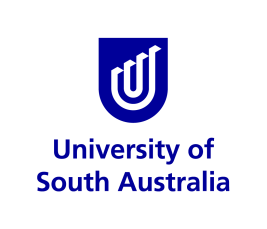 WHS FORMWHS15CHEMICAL HAZARDS APPLICATIONPage 1 of 3Office Use OnlyApplication No.:Application for approval to use chemicals or nanomaterials for research purposesAre you intending to undertake teaching or research involving hazardous chemicals meeting the following criteria:chemicals with a Chemwatch Hazard Rating of 4 for toxicity, reactivity or chroniccytotoxic drugscarcinogens (GHS Carcinogenicity categories 1A or 1B)reprotoxins (GHS Reproductive toxicity categories 1A or 1B)carbon nanotubes or other engineered nanomaterials used or handled as a dry powder?Tick if applicablePerson submitting application:Position titleUnit / InstituteEmail address for communication:Ethics Reference No (if applicable):1Project title (Short descriptive title of no more than 20 words in length)Project title (Short descriptive title of no more than 20 words in length)Project title (Short descriptive title of no more than 20 words in length)Project title (Short descriptive title of no more than 20 words in length)Project title (Short descriptive title of no more than 20 words in length)Project title (Short descriptive title of no more than 20 words in length)Project title (Short descriptive title of no more than 20 words in length)Project title (Short descriptive title of no more than 20 words in length)Project title (Short descriptive title of no more than 20 words in length)Project title (Short descriptive title of no more than 20 words in length)Project title (Short descriptive title of no more than 20 words in length)Project title (Short descriptive title of no more than 20 words in length)Proposed commencement dateProposed commencement dateProposed commencement dateProposed commencement dateExpected completion dateExpected completion dateExpected completion dateExpected completion datePeriod of use of the chemical hazardous substances. Please tick one box:Period of use of the chemical hazardous substances. Please tick one box:Period of use of the chemical hazardous substances. Please tick one box:Period of use of the chemical hazardous substances. Please tick one box:Period of use of the chemical hazardous substances. Please tick one box:Period of use of the chemical hazardous substances. Please tick one box:Period of use of the chemical hazardous substances. Please tick one box:Period of use of the chemical hazardous substances. Please tick one box:Period of use of the chemical hazardous substances. Please tick one box:Period of use of the chemical hazardous substances. Please tick one box:Period of use of the chemical hazardous substances. Please tick one box:Period of use of the chemical hazardous substances. Please tick one box:Period of use of the chemical hazardous substances. Please tick one box:< 1 week< 1 week1 -12 weeks1 -12 weeks> 3 months1-2 years3 years*3 years*Please note that approval can only be given for a maximum of three years. If the project is expected to exceed this time limit, a further application will need to be submitted prior to the 3 year expiry date.Please note that approval can only be given for a maximum of three years. If the project is expected to exceed this time limit, a further application will need to be submitted prior to the 3 year expiry date.Please note that approval can only be given for a maximum of three years. If the project is expected to exceed this time limit, a further application will need to be submitted prior to the 3 year expiry date.Please note that approval can only be given for a maximum of three years. If the project is expected to exceed this time limit, a further application will need to be submitted prior to the 3 year expiry date.Please note that approval can only be given for a maximum of three years. If the project is expected to exceed this time limit, a further application will need to be submitted prior to the 3 year expiry date.Please note that approval can only be given for a maximum of three years. If the project is expected to exceed this time limit, a further application will need to be submitted prior to the 3 year expiry date.Please note that approval can only be given for a maximum of three years. If the project is expected to exceed this time limit, a further application will need to be submitted prior to the 3 year expiry date.Please note that approval can only be given for a maximum of three years. If the project is expected to exceed this time limit, a further application will need to be submitted prior to the 3 year expiry date.Please note that approval can only be given for a maximum of three years. If the project is expected to exceed this time limit, a further application will need to be submitted prior to the 3 year expiry date.Please note that approval can only be given for a maximum of three years. If the project is expected to exceed this time limit, a further application will need to be submitted prior to the 3 year expiry date.Please note that approval can only be given for a maximum of three years. If the project is expected to exceed this time limit, a further application will need to be submitted prior to the 3 year expiry date.Please note that approval can only be given for a maximum of three years. If the project is expected to exceed this time limit, a further application will need to be submitted prior to the 3 year expiry date.Please note that approval can only be given for a maximum of three years. If the project is expected to exceed this time limit, a further application will need to be submitted prior to the 3 year expiry date.2Chemical hazardous substances for which the Chief Investigator is seeking approval for useChemical hazardous substances for which the Chief Investigator is seeking approval for useChemical hazardous substances for which the Chief Investigator is seeking approval for useChemical hazardous substances for which the Chief Investigator is seeking approval for useChemical nameChemical namePhysicochemical form 
(e.g. liquid, powder, % solution)GHS Classification/s(e.g. Acute Toxicity (oral) Category 4)Total quantity stored3JustificationClearly justify why the chemical is to be used.Clearly justify why the chemical is to be used.4Individuals that will be handling the chemical hazardous substancesIndividuals that will be handling the chemical hazardous substancesIndividuals that will be handling the chemical hazardous substancesIndividuals that will be handling the chemical hazardous substancesIndividuals that will be handling the chemical hazardous substancesApplicant/sApplicant/sSupervisor/ Principal ResearcherSupervisor/ Principal ResearcherOther WorkerOther WorkerTitle, Initial(s) and SurnameTitle, Initial(s) and SurnameCurrent appointmentCurrent appointmentUnit/InstituteUnit/InstituteExtent of experience with this chemical/ processExtent of experience with this chemical/ processIs this personIs this personMale         Female Male         Female Male        Female Male           Female Will any students be using the chemical hazardous substances?Will any students be using the chemical hazardous substances?     No      YesIf yes, please list Student names:If yes, please list Student names:If yes, please list Student names:5Safe Storage, Handling and UseA risk assessment of the process in which the chemical substance(s) are to be used MUST BE COMPLETED AND ATTACHED TO THE APPLICATION FOR APPROVALThe risk assessment process for Chemical hazardous substances can be found at: http://w3.unisa.edu.au/safetyandwellbeing/SMS/forms/WHS12.docxA risk assessment of the process in which the chemical substance(s) are to be used MUST BE COMPLETED AND ATTACHED TO THE APPLICATION FOR APPROVALThe risk assessment process for Chemical hazardous substances can be found at: http://w3.unisa.edu.au/safetyandwellbeing/SMS/forms/WHS12.docxFrom the risk assessment include a brief description of how the chemical hazardous substances will be used. Include comment on:	(a)  Where the experiments using hazardous substances are to be conducted:From the risk assessment include a brief description of how the chemical hazardous substances will be used. Include comment on:	(a)  Where the experiments using hazardous substances are to be conducted:	(b)  What facilities are available for the safe handling of the substances:	(b)  What facilities are available for the safe handling of the substances:	(c)  The concentration of the substances used in experiments and how it will be formulated:	(c)  The concentration of the substances used in experiments and how it will be formulated:	(d)  What safety precautions will be taken:	(d)  What safety precautions will be taken:	(e)  A concise description of the experimental methodology:	(e)  A concise description of the experimental methodology:6Waste Management and DisposalFrom the risk assessment include a brief description of how the chemical substances or their products be disposed of:	(a)  During the period of experimentation?From the risk assessment include a brief description of how the chemical substances or their products be disposed of:	(a)  During the period of experimentation?	(b)  After conclusion of all planned experiments?	(b)  After conclusion of all planned experiments?7Compliance with guidelines and statement of responsibilityCompliance with guidelines and statement of responsibilityCompliance with guidelines and statement of responsibilityI certify that I am aware of the University’s Safe Management of Chemicals procedure, that I will take responsible care with the use of the chemicals specified in this application, and that all involved staff and students will be properly instructed in the safe use and disposal of these substances.  I acknowledge that this application and supporting documents may be added to the Committee’s library of chemical processes in order to assist future applicants.  If I elect to opt out of this, I shall advise the Chair of the Committee.I certify that I am aware of the University’s Safe Management of Chemicals procedure, that I will take responsible care with the use of the chemicals specified in this application, and that all involved staff and students will be properly instructed in the safe use and disposal of these substances.  I acknowledge that this application and supporting documents may be added to the Committee’s library of chemical processes in order to assist future applicants.  If I elect to opt out of this, I shall advise the Chair of the Committee.I certify that I am aware of the University’s Safe Management of Chemicals procedure, that I will take responsible care with the use of the chemicals specified in this application, and that all involved staff and students will be properly instructed in the safe use and disposal of these substances.  I acknowledge that this application and supporting documents may be added to the Committee’s library of chemical processes in order to assist future applicants.  If I elect to opt out of this, I shall advise the Chair of the Committee.I certify that I am aware of the University’s Safe Management of Chemicals procedure, that I will take responsible care with the use of the chemicals specified in this application, and that all involved staff and students will be properly instructed in the safe use and disposal of these substances.  I acknowledge that this application and supporting documents may be added to the Committee’s library of chemical processes in order to assist future applicants.  If I elect to opt out of this, I shall advise the Chair of the Committee.Supervisor/ Principal Researcher Name:Supervisor/ Principal Researcher Name:Signature:Date        /        /          8Certification by Executive Dean / Director Certification by Executive Dean / Director Certification by Executive Dean / Director I certify that the project described in this application can be accommodated within the general facilities of my department and that appropriate facilities and procedures are in place for safe use of the chemicals or nanomaterials specified and I hereby consent to the work.I certify that the project described in this application can be accommodated within the general facilities of my department and that appropriate facilities and procedures are in place for safe use of the chemicals or nanomaterials specified and I hereby consent to the work.I certify that the project described in this application can be accommodated within the general facilities of my department and that appropriate facilities and procedures are in place for safe use of the chemicals or nanomaterials specified and I hereby consent to the work.I certify that the project described in this application can be accommodated within the general facilities of my department and that appropriate facilities and procedures are in place for safe use of the chemicals or nanomaterials specified and I hereby consent to the work.Name:Name:Signature:Date        /         /          